Mrs. L.A. Ruff, Clerk of the Council, Street Parish Rooms, 6 Leigh Road, Street,Somerset   BA16  0HA		                     Tel.  (01458)  440588  Email   street.parish@street-pc.gov.uk          Website   www.street-pc.gov.uk   25th August, 2017   					     PLEASE   NOTE   DATE			       	Dear Sir/Madam,	You are summoned to attend a meeting of the Policy and FinanceCommittee which will be held in the John Webster Room, Street ParishRooms, 6 Leigh Road, Street on TUESDAY, 5th September, 2017 forthe purpose of transacting the business specified in the followingagenda.  The meeting will commence at 7 p.m. 	Yours faithfully,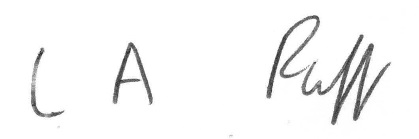 L.A. Ruff, Clerk of the Council	AGENDA1.	EMERGENCY PROCEDURES  -  to explain the locations of the	emergency exits and procedures.2.	APOLOGIES FOR ABSENCE - acceptance of any reasons offered3.	MINUTES	To receive the minutes of the meeting of the Committee held on 4th	July, 2017 (copies attached).4.	DECLARATIONS OF INTEREST AND DISPENSATIONS5.	GRANTS TO VOLUNTARY BODIES (report attached)6.	REVIEW OF POLICIES (Social Media, Child Protection and Equal	Opportunities Policies attached for review)7.	INTERNAL AUDIT AND PAYROLL (report attached)8.	RECEIPTS AND PAYMENTS APRIL - JUNE 2017 (report for members 	and details attached – C O N F I D E N T I A L)  9.	PERIODIC REPORTS AND INSPECTIONS (report attached)                                                      _______________To:    Councillors  V. Appleby, C. Axten, S. Dowden, P. Goater, L. Hughesand T. Rice					-    1    -